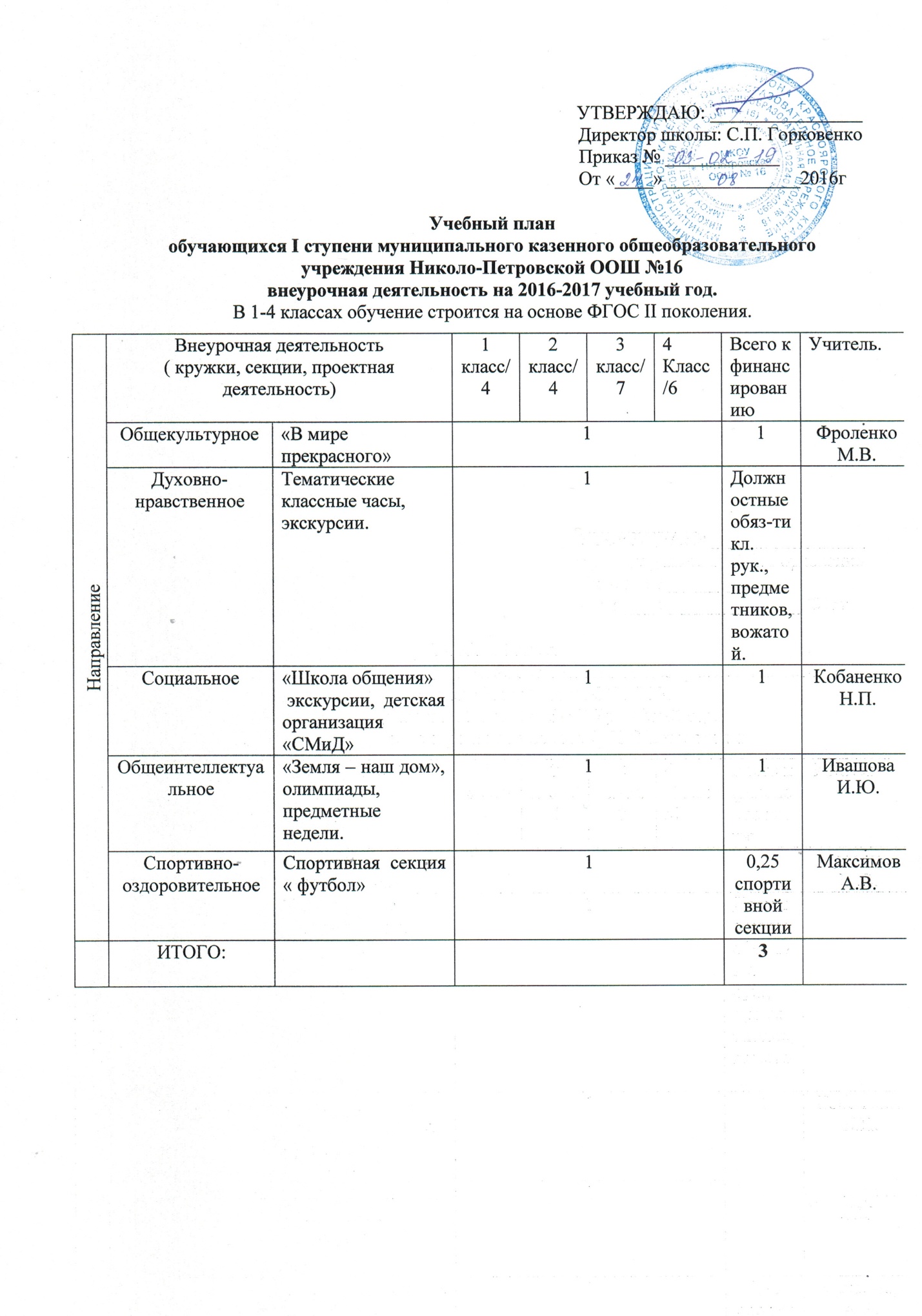 I.  Пояснительная записка      План внеурочной деятельности составлен согласно требованиям нормативных документов:  -  Закона  «Об образовании в РФ»   - СанПиН, 2.4.2.2821-10 – « Санитарно-эпидемиологические требования к условиям и организации обучения в общеобразовательных учреждениях» (Постановление Главного государственного санитарного врача Российской Федерации от 29 декабря 2010г. №189г.);  - Учебного плана начального общего образования. - Приказа Министерства образования и науки РФ от 06.10.2009г. № 373 «Об утверждении федерального государственного образовательного стандарта начального общего образования»;  - Концепция духовно-нравственного развития и воспитания гражданина России. - М.: Просвещение, 2010  - ФГОС начального общего образования (приказ Министерства образования и науки Российской Федерации от 6 октября . № 373);  - Приказ Министерства образования и науки Российской Федерации (Минобрнауки России) от 26 ноября 2010г. № 1241 «О внесении изменений в федеральный государственный образовательный стандарт начального общего образования, утвержденный приказом Министерства образования и науки Российской Федерации от 6 октября . № 373»;  - Устав МКОУ Николо - Петровской ООШ №16.        План  подготовлен  с  учетом  требований  Федерального  государственного образовательного  стандарта  начального  общего  образования,  санитарно-эпидемиологических  правил  и  нормативов  СанПин  2.4.2.2821-10,  обеспечивает  широту развития  личности  обучающихся,  учитывает  социокультурные  потребности,  регулирует недопустимость перегрузки обучающихся.    План составлен с целью дальнейшего совершенствования образовательного процесса, повышения результативности обучения детей, обеспечения вариативности образовательного процесса,  сохранения  единого  образовательного  пространства,  а  также  выполнения гигиенических требований к условиям обучения школьников и сохранения их здоровья.    Эффективное  конструирование  оптимизационной  модели  внеурочной  деятельности опирается на следующие принципы:     1.  Принцип  учета  потребностей  обучающихся  и  их  родителей.  Для  этого   выявлен  запрос  родителей  и  обучающихся,  соотнесение  запроса  с  кадровым и материально-техническим ресурсом учреждения, особенностями основной образовательной программы учреждения.        2. Принцип гуманистической направленности. При организации внеурочной деятельности в максимальной  степени  учитываются  интересы  и  потребности  детей.     3.  Принцип  разнообразия  направлений  внеурочной  деятельности.     4. Принцип оптимального использования учебного и каникулярного периодов учебного года при  организации  внеурочной  деятельности.     5.  Принцип  учета  возможностей  учебно-методического  комплекта,  используемого  в образовательном процессе.    6.  Принцип успешности и социальной значимости. Усилия организаторов  внеурочной деятельности  направляются  на  формирование  у  детей  потребности  в  достижении  успеха.     Цель  внеурочной  деятельности  -  создание  условий  для  реализации  детьми  своих потребностей, интересов, способностей в тех областях познавательной, социальной,  культурной  жизнедеятельности,  которые  не  могут  быть  реализованы  в процессе учебных занятий и в рамках основных образовательных дисциплин.     Задачи внеурочной деятельности: 1) расширение общекультурного кругозора; 2) формирование позитивного восприятия ценностей общего образования и более успешного освоения его содержания; 3) включение в личностно значимые творческие виды деятельности; 4) формирование нравственных, духовных, эстетических ценностей; 5) участие в общественно значимых делах; 6)  помощь  в  определении  способностей  к  тем  или  иным  видам  деятельности (художественной, спортивной, технической и др.) и содействие в их реализации в творческих объединениях дополнительного образования; 7) создание пространства для межличностного общения.     Внеурочная  деятельность обеспечивает учет индивидуальных особенностей и потребностей обучающихся через организацию внеурочной деятельности.  Организуется  по  следующим направлениям развития личности: спортивно-оздоровительное; духовно-нравственное; социальное; общеинтеллектуальное; общекультурное.                                             Содержание внеурочной деятельности формируется на добровольной основе  в соответствии с выбором участников образовательного процесса и реализуется через такие формы, как экскурсии, кружки, секции, круглые столы, конференции, диспуты, олимпиады, конкурсы, соревнования, поисковые и научные  исследования,  общественно  полезные практики, социальное проектирование и т.д. Расписание занятий внеурочной деятельности составляется с учетом наиболее благоприятного режима труда и отдыха обучающихся. При работе с детьми осуществляется дифференцированный  подход  с  учетом  возраста  детей  и  этапов  их  подготовки, чередованием различных видов деятельности (мыслительной, двигательной).     Выбор программ организуется по всем направлениям развития личности обучающихся.При организации внеурочной деятельности обучающихся используются собственные кадровые ресурсы.